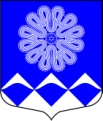 РОССИЙСКАЯ ФЕДЕРАЦИЯАДМИНИСТРАЦИЯ МУНИЦИПАЛЬНОГО ОБРАЗОВАНИЯПЧЕВСКОЕ СЕЛЬСКОЕ ПОСЕЛЕНИЕКИРИШСКОГО МУНИЦИПАЛЬНОГО РАЙОНА ЛЕНИНГРАДСКОЙ ОБЛАСТИПОСТАНОВЛЕНИЕ В связи с устойчивым повышением температуры наружного воздуха, в соответствии с Правилами подготовки и проведения отопительного сезона в Ленинградской области, утвержденными постановлением Правительства Ленинградской области от 19 июня 2008 года № 177, ПОСТАНОВЛЯЮ:1. Котельной д.Пчева завершить отопительный сезон. Прекратить теплоснабжение жилых зданий, расположенных на территории муниципального образования Пчевское сельское поселение Киришского муниципального района Ленинградской области, снабжаемых тепловой энергией по сети централизованного теплоснабжения    с 06 мая 2014 года.2. Разместить настоящее постановление на официальном сайте администрации муниципального образования Пчевское сельское поселение Киришского муниципального района Ленинградской области и опубликовать в газете «Пчевский вестник».3. Настоящее постановление вступает в силу со дня официального опубликования.4. Контроль за исполнением настоящего постановления оставляю за собой.Глава администрации							Д.Н.ЛевашовРазослано: в дело-3, прокуратура, котельная д.Пчева, МП «Жилищное хозяйство», МП «Пчевский ККП»Исп.Зюхина О.Н.30 апреля   2014 года №  40О завершении отопительного сезона в муниципальном образовании Пчевское сельское поселение Киришского муниципального района Ленинградской области